JERIN MATHEW    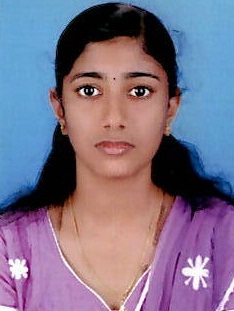 Email                         : jerinmathew1512@gmail.comMobile No                 : 8129172006, 9446833556CARRIER OBJECTIVETo work and grow in a professional atmosphere where in most of my skills will get utilized to the fullest, and help me to adapt to the dynamic environment and to become an experienced and successful hospital administrator. ACADEMIC CREDENTIALSPROJECT DETAILSCOMPUTER SKILLS MS word, Excel, PowerPointSTRENGTHGood qualitative aptitude along with grasping power and eagerness to learnStrong Communication and interpersonal skillsLeadership and organizing skillsSelf-motivation and passion to success and always try to improve.Adaptable, confident and optimistic.Active in sports and extracurricular activities.HOBBIESTravelling, ReadingCONFERENCES ATTENDEDUNDERGRADUATIONInternational Conference on Stem Cell TherapiesNational Conference on Recent Trends in Biosciences- Challenges and Future ProspectsPOST GRADUATIONInternational Conference on Hospital and Healthcare management conducted by Amrita Institute of Medical Sciences and Research Centre.International Conference on Current Trends in Public Health & Hospital Administration conducted by School of Medical Education, KottayamInternational Conference on Healthcare Informatics & Management, organised by Sunrise Hospital, Kochi.    PERSONAL DETAILSDate of Birth             : 15th December 1995Gender                      : FemaleAge                           : 23Father’s Name          : Thomas MathewMother’s Name        : Lissy MathewNationality               : IndianMarital status           : SingleLanguages known    : Malayalam, English and TamilADDRESSPuthiyaveetil ThekkathilKallelibhagom P.OKarunagappally, kollam690519DECLARATIONI hereby declare that all the above statements made are true to the best of my knowledge.REFERENCEDr. DINESH NAIR       HOD of MHA       Amrita Institute of Medical sciences and Research Centre       Tel: 9446360977       Email: dineshnair@aims.amrita.eduDr.SHAJI JOHNHOD of BiotechnologyMarthoma College of Science and TechnologyTel: 9447332680Email: drshajijohn@gmail.comCOURSEUNIVERSITY/ BOARDYEARPERCENTAGEMHA(Master of Hospital Administration)Amrita Institute of Medical Sciences and Research Centre, Idapally2016-2018First semester-65%Second semester-69.3%Third semester -66%Fourth semester- waitingBSc Botany and BiotechnologyMarthoma College of Science and Technology, Ayur, Kerala university2013-201679.7%PLUS TWOLords Public School, Ncert syllabus2012-201372.2%SSLCLords Public School, Ncert syllabus2009-201188%POST GRADUATIONMain project- A study on patient reported outcome measures of hepatocellular carcinoma patients at Amrita Institute of Medical sciences and Research CentreMini project- Workflow comparison of bank and primary health centerUNDER GRADUATIONEffect of chemical parameters on citric acid production by aspergillus niger using citrus peel waste